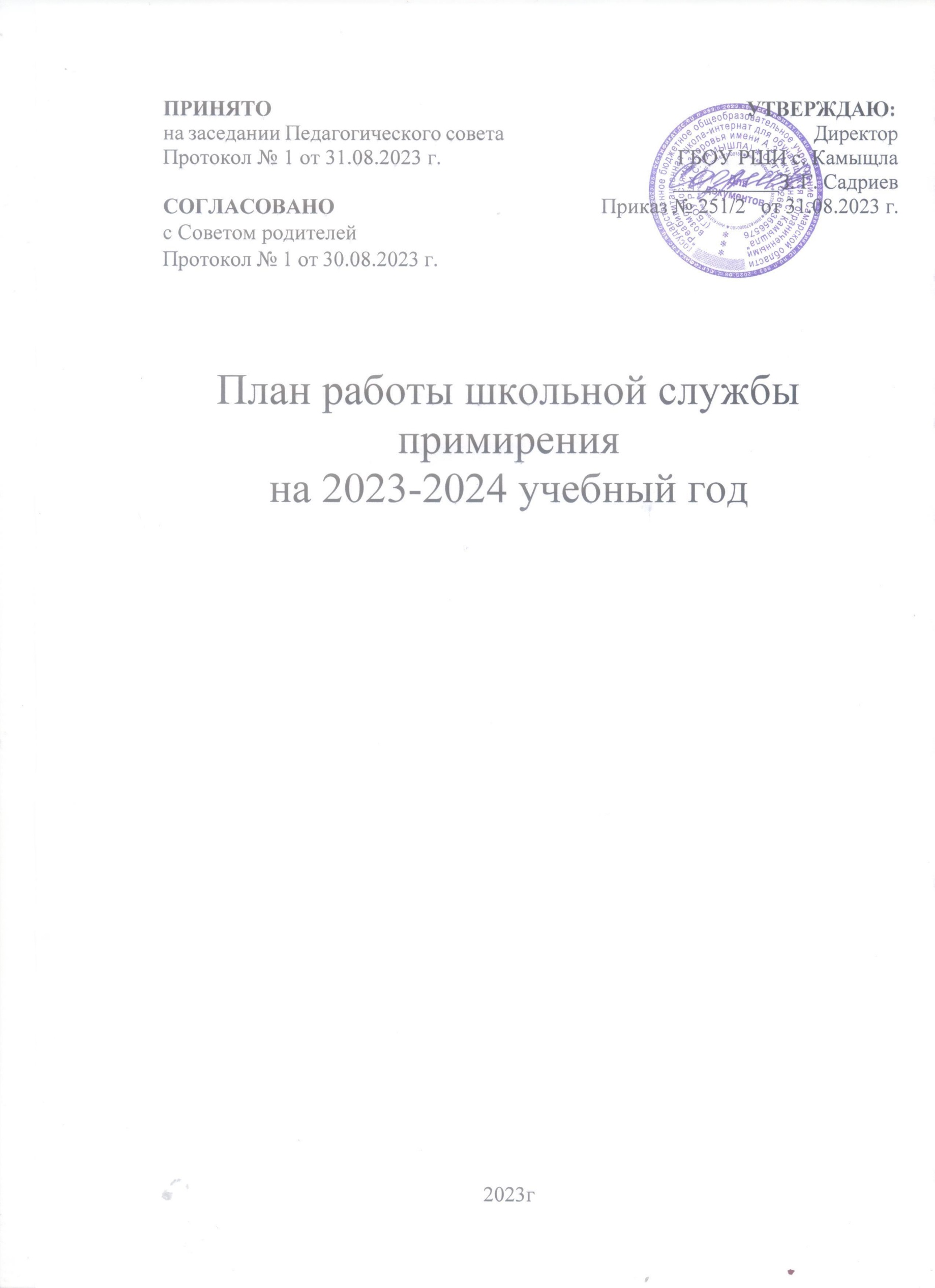 Миссия школьной службы примирения - развить и закрепить как культурную традицию способность людей к взаимопониманию. Служба примирения стремится, чтобы максимальное количество конфликтных ситуаций решались на программах примирения и чтобы сторонам конфликта, в первую очередь, было предложено самим найти решение ситуации.Цель	школьной	службы	примирения:	развитие в школе восстановительного способа реагирования на конфликты, а также правонарушения несовершеннолетних.Задачи:Ограничение административных и ориентированных на наказание реакций наконфликтные ситуации, нарушения дисциплины и правонарушения несовершеннолетних в школе.Передача ценностей восстановительной культуры (таких как ответственность, взаимопонимание, поддержка и т.д.) педагогам, администрации, школьникам и родителям.Насыщение восстановительными практиками существующих в школе форм управления и воспитания (таких как родительские собрания, педагогические и методические советы, классные часы и пр.), налаживание взаимопонимания между разными участниками образовательных отношений.Работа строится по запросам и обращениям.«Утверждаю»Директор ГБОУ РШИ с.КамышлаСадриев З.Г.. Приказ № 294/8  от «01» 09.2023 г.ПЛАНРуководитель (куратор) ШСП  С.В.Тимергалиева№п/пНаименование мероприятияСрок проведенияОтветственныйисполнительОрганизационно - методическая деятельностьОрганизационно - методическая деятельностьОрганизационно - методическая деятельностьОрганизационно - методическая деятельность1Планирование работы ШСП на учебный год.сентябрьруководитель(куратор) службы2Заседание ШСП (плановое)1 раз в четвертьруководитель (куратор), члены службы3Формирование методическогообеспечения для ведения отчѐтной документации по случаю.сентябрьмедиатор4Информирование участников образовательного процесса (учителей,родителей, воспитанников) о задачах и работеШСП.октябрьЧлены ШСППросветительская деятельностьПросветительская деятельностьПросветительская деятельностьПросветительская деятельность5Размещение информации о деятельности         В течение года ШСП на сайте школыРазмещение информации о деятельности         В течение года ШСП на сайте школыруководитель(куратор) службы6Информационное занятие для 9 классов«Что такое ШСП?»сентябрьруководитель(куратор) службы7Создание презентации о деятельностиШкольной службы примиренияОктябрь-ноябрь8Формирование тематической библиотеки«Восстановительные технологии и работа Школьной службы примирения»В течениеучебного годаЧлены ШСП, педагог-библиотекарь9Семинар для педагогов «Конфликт в педагогическом процессе»февралькуратор10Родительские собрания «Конфликты в детско-родительских отношениях»по запросуКлассные руководители, куратор11Разработка памяток и рекомендацийВ течение годаруководитель (куратор)службы12Проведение классных часов на тему«Разрешение конфликтных ситуаций в классе»В течение года (по запросу)Классные руководители, педагог-психолог13Групповые занятия «Конфликтныеситуации и способы их преодоления»В течение года(по запросу)Педагог-психолог14Анкетирование учащихся 5-9 классов по выявлению причин конфликтовВ течение годаЧлены ШСП15Обновление информационного стендаВ течение годаЧлены ШСПРеализация восстановительных процедурРеализация восстановительных процедурРеализация восстановительных процедурРеализация восстановительных процедур16Работа с обращениямиПо меренеобходимостиЧлены ШСП17Сбор информации, о ситуации, с которой организуется восстановительная процедураПо мере необходимостиЧлены ШСП18Анализ документовПо меренеобходимостиЧлены ШСП19Проведение программ примирения с представлением отчѐтов о проделаннойвосстановительной работеПо мере обращенияЧлены ШСП20Консультирование законных представителей несовершеннолетних, специалистов, работающих с участниками реализуемых восстановительные программыПо мере обращения21Обсуждение проведѐнных программ примирениямайЧлены ШСПМежведомственное взаимодействиеМежведомственное взаимодействиеМежведомственное взаимодействиеМежведомственное взаимодействие22Консультации со специалистами других ШСПВ течение годапо мере необходимостиЧлены ШСП23Участие в городских и областных семинарах по тематике, в работеАссоциации ШСПВ течение годаруководитель(куратор) службыЭкспертная деятельностьЭкспертная деятельностьЭкспертная деятельностьЭкспертная деятельность25Подготовка отчѐтовмайруководитель (куратор)службы25Проведение мониторинга деятельностиШСП1 раз в полгодаруководитель(куратор)службы